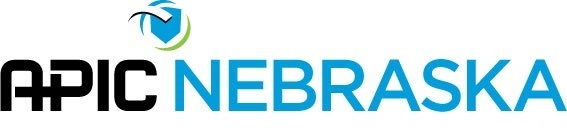 We are excited to provide an opportunity to recognize creativity in infection prevention and control through the Bright Ideas Award. Eligibility: All members are eligible regardless of the number of past submissions or awardsCriteria:  Develop a “bright idea” (creative idea) that has improved infection control practices at work, in the community or at play. Application: The member must submit an application by February 3rd to the Awards Committee. The application includes a short description of your “bright idea”. Attached handouts, pictures, etc. is encouraged. Award:  All applicants receive an award to recognize your creativity at the annual meeting in March. 	Return via email to Lindsy Kroenke lkroenke@madonna.org NamePositionEmployerEmailWhat was identified problem?What was identified problem?What was identified problem?What was identified problem?What was identified problem?What was your Bright Idea?What was your Bright Idea?What was your Bright Idea?What was your Bright Idea?What was your Bright Idea?What was the outcome?What was the outcome?What was the outcome?What was the outcome?What was the outcome?